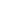 Contact TFL DirectlyLet TFL know we want Latimer Road and Ladbroke Grove to be Step Free! We are asking you to ask TFL to make Latimer Road and Ladbroke Grove Station Step Free! You can do this by filling out the online survey or using the template below, and emailing this to Haveyoursay@tfl.gov.uk. To whom it may concern, RE: Making Latimer Road and Ladbroke Grove Step Free I am writing to express why it is important that these stations are prioritised for inclusion in the next step free programme for TFL (Transport for London). There is a genuine and urgent need to provide step-free access at Ladbroke Grove Station or Latimer Road Station based on the needs of the people in the area, and the lack of step free alternatives nearby. All nearby stations including Westbourne Park, Notting Hill Gate and Holland Park, are not step free or are, at best, partial step free. Meaning that those of us who require step-free access must commute to Paddington Station. Having Step Free options at either Latimer Road or Ladbroke Grove Station would greatly improve travel options for those of us with limited mobility or with unique transportation needs. The latest census data shows us most people rely on public transport for daily activities as it states that 65.9 per cent of households in Notting Dale Ward are without access to a car or van. 
On top of this, there are real needs in this area with ward level census data indicating that:health and disability outcomes are “bad or very bad” 12 per cent of the ward is aged 65 and over 70.8 per cent of the Notting Dale ward is made up of social housing For me personally, step free access at either Latimer Road Station or Ladbroke Grove Station would mean…. (Input with your own personal story, or delete this section). Kind regards,  …Name...  …Address…